Eötvös Loránd Tudományegyetem Állam- és Jogtudományi Kar Hallgatói Önkormányzat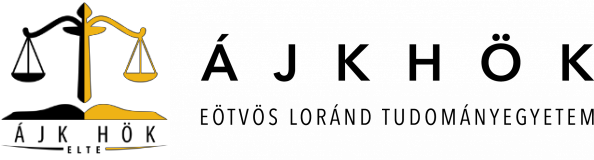 1. Személyi kiadások 1.1 Iskolaszövetkezeti kifizetések*Az iskolaszövetkezeti kifizetések a 2020-as költségvetési évben már az ELTE ÁJK HÖK saját kari keretéből (T0410-es funkcióterület, továbbiakban: funkcióterület) bonyolódtak. 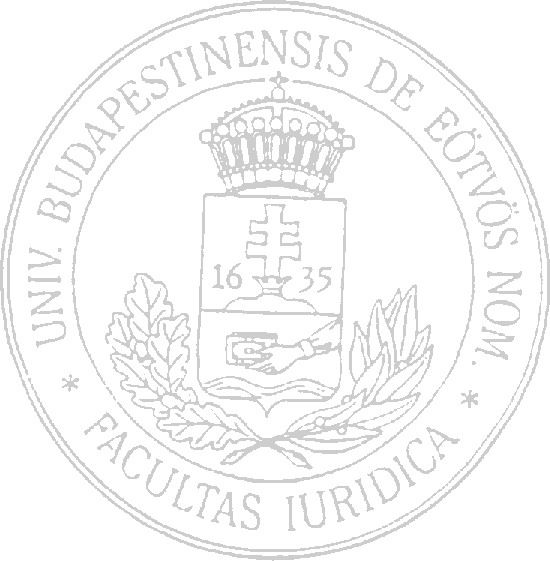 2. Iroda2.2 Irodaszer, papír, toner, szerviz, bérlet, karb.tart. díjak3. Fejlesztések 3.6 Kamerarendszer4. Rendezvények4.1 Szemeszternyitó5. Képzések5.2 HÖOK őszi vezetőképző; 5.3 HÖOK Debreceni Tisztújító Közgyűlés (Elnökválasztó)6. Nyomdaköltségek – Nincs előirányzat – Nincs költés 7. PR – Nincs előirányzat – Nincs költés8. Korrekció 8.1 Egyéb (pólórendelés, esetleges javítások, nem várt költségek)9. Kiadások összesítve: 10. Szöveges összefoglaló:A 2020-as költségvetési évben a kari keretben (kari funkcióterületen) rendelkezésre álló összeg 5 972 625 Ft. volt. Ez az összeg az EHÖK Küldöttgyűlés által elfogadott forrásallokált 5 282 266 Ft. összegből és az előző, 2019-es költségvetési évből fennmaradt 690 359 Ft. (maradvány) összegből tevődik össze. Az ELTE ÁJK HÖK 2020 II. negyedéves beszámolója a kari funkcióterületről történő április, május, június havi költéseket tartalmazza. Ezen időszakban a személyi kiadások bruttó összege 0 Ft., a dologi kiadások összege 75 176 Ft., a beruházások összege 0 Ft. volt. Az összes kiadás 75 176 Ft. volt. A 2020. II. negyedév előtt rendelkezésre álló összeg 5 498 168 Ft., ezen negyedév után rendelkezésre álló összeg 5 422 992 Ft. volt. Lezárva: 2021. február 3. 

Készítette: Végh Alfonz                    gazdasági alelnök                   ELTE ÁJK HÖKHónap Összeg (bruttó)JogcímekÁprilis0 Ft-Május  0 Ft-Június0 Ft-Összesen bruttó 0 Ft Rendelkezésre álló előirányzat436 404 FtCél Bruttó összegIrodaszerek75 176 FtÖsszesen (bruttó)75 176 FtRendelkezésre álló előirányzat274 824 FtCélBruttó összegÖsszesen (bruttó)0 FtRendelkezésre álló előirányzat600 000 Ft CélBruttó összegÖsszesen (bruttó)0 FtRendelkezésre álló előirányzat 370 675 FtCél Résztvevő(k)Bruttó összeg Összesen (bruttó)0 FtRendelkezésre álló előirányzat330 000 FtCélBruttó összegÖsszesen bruttó:0 FtRendelkezésre álló előirányzat3 411 089 FtKöltés jellegeBruttó összegSzemélyi kiadások0 FtDologi kiadások75 176 FtBeruházások0 FtÖsszesen bruttó:75 176 FtRendelkezésre álló összeg:5 422 992 Ft